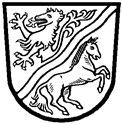 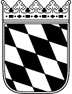 Landratsamt Rottal–InnErklärung über die Verwendung von Ersatzbaustoffen in technischen BauwerkenRecyclingmaterial und AsphaltmaterialLandratsamt Rottal-InnSG 42.1 - AbfallrechtRingstr. 4-784347 Pfarrkirchenoder unterzeichnet per Scan / pdf-Datei an:
abfallrecht@rottal-inn.de[1] Verwender ist jede natürliche oder juristische Person oder Personenvereinigung, die mineralische Ersatzbaustoffe in technische Bauwerke einbaut. Das sind in der Regel die durch den Bauherrn mit dem Einbau beauftragten Bauunternehmen. Hinweise zum Datenschutz finden Sie unter www.rottal-inn.de/datenschutz.1. Angaben zur geplanten Maßnahme1. Angaben zur geplanten Maßnahme1.1 Bautechnische Funktion der Ersatzbaustoffe: (z.B. Unterbau für ein Gebäude oder einen Parkplatz, Wegebau oder –instandsetzung, Anlegen eines Lagerplatzes)1.1 Bautechnische Funktion der Ersatzbaustoffe: (z.B. Unterbau für ein Gebäude oder einen Parkplatz, Wegebau oder –instandsetzung, Anlegen eines Lagerplatzes)1.2 Einbauweise nach den Anlagen 2 und 3 der Ersatzbaustoffverordnung: 1.2 Einbauweise nach den Anlagen 2 und 3 der Ersatzbaustoffverordnung: 1.3 Angaben zum Einbauort1.3 Angaben zum EinbauortAuf die bereits eingereichten Planunterlagen wird Bezug genommen. Aktenzeichen: Andernfalls bitte ausfüllen:Straße, Hausnummer: 	PLZ, Ort: 	Flurstück-Nummer, Gemarkung: 	Koordinaten des Einbaus: 	Daten Grundstückseigentümer: 	 Lageplan (M 1:1000) mit Kennzeichnung der Maße ist beigefügt (erforderlich!)1.4 Einbaufläche in m², Einbaumenge in m³, max. Schichtdicke in cm:1.4 Einbaufläche in m², Einbaumenge in m³, max. Schichtdicke in cm:1.5 Maximale Einbautiefe unter Geländeoberkante (GOK):1.5 Maximale Einbautiefe unter Geländeoberkante (GOK):1.5 Begründung der Notwendigkeit der Maßnahme:  bei Waldwegen: Stellungnahme des zuständigen Forstamtes ist beigefügt (falls vorhanden)1.5 Begründung der Notwendigkeit der Maßnahme:  bei Waldwegen: Stellungnahme des zuständigen Forstamtes ist beigefügt (falls vorhanden)2. Angaben zum Bauherrn(wenn einschlägig: Angaben betreffend den Hauptsitz des Betriebes)2. Angaben zum Bauherrn(wenn einschlägig: Angaben betreffend den Hauptsitz des Betriebes)Auf die bereits eingereichten Planunterlagen wird Bezug genommen (Aktenzeichen s.o.).Andernfalls bitte ausfüllen:Name/ Firma:	Anschrift:	E-Mail und Telefon:	3. Verwender[1] des Ersatzbaustoffes    (wenn einschlägig: Angaben betreffend den Hauptsitz des Betriebes)3. Verwender[1] des Ersatzbaustoffes    (wenn einschlägig: Angaben betreffend den Hauptsitz des Betriebes)Der Bauherr ist zugleich der Verwender. Andernfalls bitte ausfüllen:Name/ Firma:	Anschrift:	E-Mail und Telefon:	4. Angaben zum Material4. Angaben zum Material4.1 Materialart und -klasse: (z.B. Recyclingmaterial (RC-1) oder „Beton, Fliesen und Ziegel“, Asphaltbruch)4.1 Materialart und -klasse: (z.B. Recyclingmaterial (RC-1) oder „Beton, Fliesen und Ziegel“, Asphaltbruch)4.2 Verwendung von güteüberwachtem MaterialAngaben zum Betreiber der Aufbereitungsanlage:Name/ Firma:	Anschrift:	E-Mail und Telefon:	 Nachweis über die Güteüberwachung des Materials ist beigefügt (erforderlich!) Lieferschein ist beigefügt (erforderlich!)4.2 Verwendung von nicht güteüberwachtem MaterialDies ist nach Inkrafttreten der Ersatzbaustoffverordnung grundsätzlich nicht mehr zulässig. Datum/ Zeitraum 	Abbruch:     Einbau: Bisherige Nutzung des Abbruchobjekts: Lage des Abbruchobjekts: 
Straße, Hausnummer: 	PLZ, Ort: 	Flurstück-Nummer, Gemarkung: 		Daten Grundstückseigentümer: 	Angaben zum ausführenden Abbruchunternehmen:Name/ Firma:	Anschrift:	E-Mail und Telefon:	 Angaben zum Bauherrn des Abbruchs: Name/ Firma:	Anschrift:	E-Mail und Telefon:	Kontrollierter Rückbau gem. LfU-Arbeitshilfe?       ja        nein        unbekanntUntersuchung?       ja, Probenahmeprotokoll und Analyse sind beigefügt        nein     5. Verantwortlichkeit Ich versichere, dass die gemachten Angaben zutreffen und dass es sich bei den verwendeten Ersatzbaustoffen nur um schadstoff- und fremdstofffreies Material handelt. Ich versichere zudem, dass das Material für das Vorhaben bautechnisch geeignet ist. Auf die beigefügten Unterlagen wird Bezug genommen.Sollte sich herausstellen, dass eine dennoch vorhandene Belastung eine Gefährdung für die Umwelt darstellt bzw. darstellen kann, so ist mir bewusst, dass das Material wieder auf eigene Kosten ausgebaut und ordnungsgemäß entsorgt werden muss.Hinweis: Die Nachforderung weiterer Unterlagen wird vorbehalten. Das Landratsamt Rottal-Inn wird diese Anzeige ggf. unter Einschaltung weiterer Behörden prüfen und das Ergebnis mitteilen. Um Folgekosten zu vermeiden, wird dringend empfohlen, dieses Ergebnis abzuwarten.6. Datum und Unterschrift______________________________________________________________________Ort, Datum                                                                                     Unterschrift des Verwenders